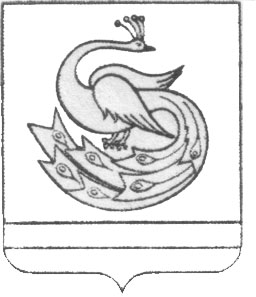    АДМИНИСТРАЦИЯ ПЛАСТОВСКОГО МУНИЦИПАЛЬНОГО РАЙОНА                         Р А С П О Р Я Ж Е Н И Е« 06_»___03________2020 г.                                                                      № 132-р           В соответствии с организационно-методическими указаниями МЧС России по подготовке населения Российской Федерации в области гражданской обороны, защиты от чрезвычайных ситуаций и безопасности людей на водных объектах на 2016-2020 годы, Планом основных мероприятий  Пластовского муниципального района в области гражданской обороны, предупреждения и ликвидации чрезвычайных ситуаций, обеспечения пожарной безопасности и безопасности людей на водных объектах на  2020 год, приказом Главного управления Министерства Российской Федерации по делам гражданской обороны, чрезвычайным ситуациям и ликвидации последствий стихийных бедствий по Челябинской области (далее - ГУ МЧС России по Челябинской области) от 20.02.2020 г. №169 «Об организации и проведении смотра-конкурса на лучший учебно-консультационный пункт по гражданской обороне  и чрезвычайным ситуациям муниципальных образований Челябинской области»  и  в целях дальнейшего развития, совершенствования  учебно-материальной базы в области  гражданской обороны и защиты от чрезвычайных ситуаций учебно-консультационных пунктов по гражданской обороне и чрезвычайным ситуациям Пластовского муниципального района:     1. Создать комиссию по проведению муниципального этапа смотра-конкурса на лучший учебно-консультационный пункт по гражданской обороне и чрезвычайным ситуациям Пластовского муниципального района   в составе:      2. Комиссии в период с 5 марта по  15 мая 2020 года провести муниципальный этап смотра-конкурса и оформить оценочные листы участников (приложение).      3.  По итогам смотра-конкурса комиссии составить акт.       4. Начальнику   отдела по делам гражданской обороны,                                  чрезвычайным ситуациям и ЕДДС администрации Пластовского  муниципального района Шамсутдинову Х.З. в срок до 15 мая  2020 года представить результаты смотра-конкурса  в ГУ МЧС России по Челябинской области.      5. Настоящее распоряжение разместить на официальном сайте администрации Пластовского муниципального района в сети «Интернет».      6. Организацию выполнения настоящего распоряжения возложить на первого заместителя главы Пластовского муниципального района Пестрякова А.Н. Глава Пластовскогомуниципального района                                                          А.В.Неклюдов                                                                                                                            Приложение                                                                     к распоряжению администрации                                                                    Пластовского муниципального                                                                    района							   от « 06 » марта 2020 г. № 132-рОЦЕНОЧНЫЙ ЛИСТсмотра-конкурса на лучшую учебно-материальную базу по ГОЧСучебно-консультационного пункта по ГОЧС Согласно «Рекомендациям по составу и содержанию учебно-материальной базы субъекта Российской Федерации для подготовки населения в области гражданской обороны и защиты от чрезвычайных ситуаций», утвержденным заместителем Министра МЧС России генерал-лейтенантом В.В. Степановым 25.12.2014 года._________________________________________________________________________________(полное наименование организации, создавшей УКП ГОЧС)  *Оформляется единым приложением к оценочному листу. Является дополнением и предоставляется вместе с оценочным листом.          ** Если элемент УМБ, указанный в столбце 2 отсутствует, то в соответствующей ячейке           столбца 3 ставится ноль баллов.Председатель комиссии _________________________________________________Члены комиссии _______________________________________________________О проведении муниципального этапа смотра - конкурса  на  лучший учебно-консультационный пункт по гражданской обороне и чрезвычайным ситуациям Пластовского муниципальногорайона  в 2020 году Пестряков А.Н. Бычков А.Б. Гончаренко А.В.-первый    заместитель    главы     Пластовскогомуниципального    района, председатель комиссии-заместитель  главы  Пластовского муниципального района по социальным вопросам-заместитель начальника отдела по делам гражданской обороны, чрезвычайным ситуациям и ЕДДС по   делам ЕДДС администрации Пластовского муниципального района Парфиненко И.А.-заместитель начальника отдела по делам гражданской обороны, чрезвычайным ситуациям и ЕДДС по   гражданской обороне и  чрезвычайным ситуациям администрации Пластовского муниципального района, секретарь комиссии Шамсутдинов   Х.З.-начальник отдела по делам гражданской обороны, чрезвычайным ситуациям и ЕДДС администрации Пластовского  муниципального района.№п/пНаименование учебно-методической литературы, учебного имущества и оборудованияБаллы**Примечание12341.Наличие организационных документов деятельности УКП ГОЧС1.1 Нормативно правовой акт о создании, оснащении и  деятельности УКП ГОЧС (Постановление  Главы МО о создании УКП ГОЧС на территории муниципального образования)21.2  Положение об учебно-консультационном пункте по ГОЧС муниципального образования21.3 Приказ руководителя организации  о создании УКП ГОЧС 21.4 Копия  комплексного плана мероприятий обучения  неработающего населения   в области гражданской защиты муниципального образования на 2019 год21.5 Функциональные обязанности должностных лиц УКП ГОЧС (начальника, инструктора (консультанта) УКП)21.6Удостоверение о прохождении обучения в отделе «УМЦ»,  на  курсах гражданской обороны муниципальных образований начальника, инструкторов УКП по ГОЧС51.7Наличие таблички с названием УКП ГОЧС, правильность её оформления51.8Распорядок работы УКП  ГОЧС21.9График дежурств по УКП ГОЧС его сотрудников и других привлекаемых лиц на 2019 год21.10План работы УКП по ГОЧС  на 2019 год,  % его выполнения (на день проведения смотра):90%80%менее 80%10851.11План работы УКП ГОЧС на месяц51.12Примерная тематика подготовки неработающего населения в УКП ГОЧС на год51.13Примерная тематика консультационных бесед с неработающим населением на год51.14Наличие журнала персонального учета 
неработающего населения, закрепленного за УКП ГОЧС51.15 Журнала учета проведения консультаций и посещаемости мероприятий на УКП  по ГО51.16Наличие паспорта  УКП ГОЧС102.Вербальные средства обучения2.1Нормативные правовые документы:Конституция Российской Федерации с комментариями для понимания5Федеральный закон «О гражданской обороне»5Федеральный закон «О защите населения и территорий от чрезвычайных ситуаций природного и техногенного характера»5Постановление Правительства Российской Федерации от 4 сентября . № 547 «О подготовке населения в области защиты от чрезвычайных ситуаций природного и техногенного характера»5Постановление Правительства Российской Федерации от 2 ноября . № 841 «Об утверждении положения об организации обучения населения в области гражданской обороны»52.2Раздаточный материал:Памятки по действиям населения в различных ЧС10за каждый видДругое (перечислить)*5за каждый вид2.3Учебная литература:Камышанский М.И. и др. Оповещение и информирование в системе мер гражданской обороны, защиты от чрезвычайных ситуаций и пожарной безопасности.  Действия должностныхлиц и населения. – М.: ИРБ, 2008. – 320 с.5за каждый  видДругая (перечислить)*5за каждый вид3.Визуальные средства обучения3.1Плакаты:Единая система предупреждения и ликвидации чрезвычайных ситуаций (РСЧС)5Гражданская оборона Российской Федерации 5Виды ЧС, причины их возникновения, основные характеристики, поражающие факторы. Характерные особенности экологической и техногенной обстановки в регионе и на территории5Опасности, возникающие при ведении военных действий или вследствие этих действий, способы защиты от них5Действия населения при авариях и катастрофах 5Действия населения при стихийных бедствиях5Тушение пожаров. Приемы и способы спасения людей при пожарах5Первая помощь при чрезвычайных ситуациях5Радиационная и химическая защита5Средства защиты органов дыхания5Средства индивидуальной защиты5Умей действовать при пожаре5Добровольная пожарная дружина5Уголок гражданской защиты5Терроризм – угроза обществу5Безопасность людей на водных объектахОсновы безопасности жизнедеятельности5Единый телефон пожарных и спасателей 01, 1125Другие (перечислить)*за каждый тип3.2Подшивки журналов ( за 2018,2019 год):«Гражданская защиты»10«Военные знания»10«Основы безопасности жизнедеятельности»10«112 Единая службы спасения»103.3Макеты:При наличии (перечислить)*15за каждый4.3Слайды:Единая система предупреждения и ликвидации чрезвычайных ситуаций (РСЧС)2Виды чрезвычайных ситуаций, причины их возникновения, основные характеристики, поражающие факторы. Характерные особенности экологической и техногенной обстановки в регионе и на территории2Опасности, возникающие при ведении военных действий или вследствие этих действий, способы защиты от них2Тушение пожаров. Приемы и способы спасения людей при пожарах2Лечебно-эвакуационное обеспечение населения в чрезвычайных ситуациях2Другие (перечислить)*2за каждый тип4.Технические  средства  обучения4.1Приборы:При наличии (перечислить)*10за каждый тип4.2Средства индивидуальной защиты:4.2.1Средства защиты органов дыхания:Ватно-марлевые повязки5Противопылевые тканевые маски5Респираторы типа ШБ-1 «Лепесток-200», У-2К, РПА-1 и др.10за каждый типСамоспасатель СПИ-20, СПИ-50 и др.10за каждый типКамера защитная детская10Другие (перечислить)*10за каждый тип4.2.2Средства защиты кожи:При наличии (перечислить)*10за каждый тип4.2.3Медицинское имущество:Аптечка противоожоговая «Фарм+газ»5Аптечка индивидуальная носимая АИ-Н-25Аптечка индивидуальная АИ-2, АИ-45за каждый типКомплект «Аптечка первой помощи»5Пакет перевязочный индивидуальный ИПП-15Пакет перевязочный медицинский ППМ5Пакет противохимический: ИПП-8, ИПП-10, ИПП-115за каждый типИндивидуальный дегазационный пакет (ИДП и др.)5за каждый типДругие (перечислить)*5за каждый тип4.2.4Пожарное имущество:Образцы огнетушителей всех типов10за каждый типПервичные средства пожаротушения10Другие (перечислить)*5за каждый тип4.2.5Тренажеры:При наличии перечислить 30за каждый5.Информационные средства обучения5.1Аудио-, видео-, проекционная аппаратура:Телевизор, видеоаппаратура20Персональный компьютер (планшетный ПК) ноутбук15Слайд-проектор 15Мультимедийный проектор15Экран настенный15Телефон15Другие (перечислить)*15за каждый тип6.Аудиовизуальные материалы(фильмы, видеоролики, мультфильмы)5за каждый тип по разной тематике7.Элементы учебно-материальной базы ГОЧС7.1    Отдельный учебный кабинет (класс): помещение вместимостью до 30 человек, оснащенное техническими средствами обучения, наглядными и учебными пособиями, мебелью, стендами, средствами, обеспечивающими  процесс обучения:-  оснащен   на   30-50 %- оснащен   на    70 – 80%  - оснащен   на    90- 95%5080100за наличие и оборудование помещения7.1.1Стенды  информационные с содержанием тематических разделов:10за каждый -сигналы оповещения и порядок действия по ним10-причины возникновения ЧС природного и техногенного характера, возможные на территории муниципального образования, и присущие им опасности10-средства индивидуальной и коллективной защиты от ЧС10-правила оказания первой помощи при травмах, кровотечениях, ожогах, укусах животных и насекомых и т.д.10-порядок и правила проведения эвакуации108.УКП ГОЧС в виде уголка для населения, проживающего в сельской местности, при администрациях сельских поселений, библиотеках, общеобразовательных организациях, домах культуры и  т д.(УКП по ГОЧС в данном варианте включает в себя:монитор, на котором транслируются обучающие видеофильмы, видеоролики или презентационный материал по действиям при ЧС различного характера, стеллаж (тумба), на котором располагаются памятки, листовки, брошюры по действиям при ЧС различного характера, наглядные пособия, средства индивидуальной защиты (противогазы, респираторы, ватно-марлевые повязки, средства пожаротушения (огнетушитель),средства оказания первой помощи (аптечка).-  оснащен   на    30-50 %-  оснащен   на    70 – 80%  -  оснащен   на    90- 95%5080100за наличиеи оборудование уголкаИТОГО: